TILVISING TIL PEDAGOGISK-PSYKOLOGISK TENESTE FOR ALVER KOMMUNETILVISING GJELD (set kryss)TILVISING GJELD (set kryss)(  ) UTGREIING AV BEHOV FOR SPESIALUNDERVISNING                    (  ) UTGREIING AV LESE- OG SKRIVEVANSKAR (etter avtale)(  ) OPPFØLGING AV SPESIALPEDAGOGISK UNDERVISNING        *For elevar med gjeldande sakkunnig vurdering(  ) FORELDRERETTLEIING  (  ) ALVORLEG/ BEKYMRINGSFULLT SKULEFRÅVÆR (  ) ANNA (spesifiser):  TILVISINGSGRUNNTILVISINGSGRUNNTILVISINGSGRUNN(  )    Språk / tale / kommunikasjon(  )    Fagvanskar(  )   Lese- og skrivevanskar  (  )    Konsentrasjon / merksemd(  )    Motoriske vanskar(  )    Andre vanskar:  (  )    Sosiale / emosjonelle vanskar(  )    Sensoriske vanskar (syn / høyrsel)(  )    Andre vanskar:  PERSONALIA FOR DEN SOM VERT TILVISTPERSONALIA FOR DEN SOM VERT TILVISTPERSONALIA FOR DEN SOM VERT TILVISTEtternamn  Førenamn  FørenamnAdresse  Fødsels- og personnummerKjønnPostnummer/ stad  Kommune  KommuneNamn på skuleKlassetrinnKlassetrinnFår eleven tilbod om leksehjelp?                               (  )     JA       /      (  )     NEIFår eleven tilbod om leksehjelp?                               (  )     JA       /      (  )     NEIFår eleven tilbod om leksehjelp?                               (  )     JA       /      (  )     NEIKorleis opplever de samarbeidsklima / dialog mellom skule og heim?Korleis opplever de samarbeidsklima / dialog mellom skule og heim?Korleis opplever de samarbeidsklima / dialog mellom skule og heim?FAMILIEOPPLYSNINGARFAMILIEOPPLYSNINGARMor/føresett (den som har foreldreansvar)Mor/føresett (den som har foreldreansvar)Personnummer TelefonnummerAdressePostnummer/stadMorsmålBehov for tolk?                 (  )   JA     /    (  )  NEIFar/føresett (den som har foreldreansvar)Far/føresett (den som har foreldreansvar)Personnummer TelefonnummerAdressePostnummer/stadMorsmålBehov for tolk                 (  )   JA     /    (  )  NEIOMSORGSSITUASJONKven bur eleven saman med?Søsken? (antal, kjønn, alder)Dersom eleven bur i fosterheim/institusjon:Ansvarleg kommune:BAKGRUNN FOR TILVISINGUtfordringar/vanskar hjå barnet/ungdommen som de ynskjer hjelp til. Beskriv problemet/evt. diagnose. Når starta vanskane? Tilhøve av særleg betydning for utviklingaAllmenn helsetilstand (Særskilde helseplagar? Medisinbruk?)Syn og høyrsel (utfordringar med syn/høyrsel?)Sosial og emosjonell fungering;  sosial samhandling, meistring/strategiar (på skulen og på fritida)Beskriv barnet/ungdommen sine sterke sider (det han/ho meistrar, interesser, engasjement)Sjølvbilete/sjølvhevding, kjenslereguleringKan eleven regulera seg etter rettleiing? Respons på ros og oppmuntring/motivering (beskriv)I kva grad meistrar han /ho overgangssituasjonar og endringar?Språk: Språkforståing og kommunikasjonsdugleikKonsentrasjon og merksemd: Evne til å oppretthalde aktivitet; eigenvald aktivitet, tilrettelagt/styrt (fritids)aktivitet Sjølvstende/sjølvhjelpsdugleik i ulike situasjonar, samt evne til å søkje hjelp ved behovHar føresette hatt kontakt med andre instansar i saka tidlegare?           (  )    JA       /    (  )    NEIOm ja, kven: OPPLYSNINGAR FRÅ ELEVEN (Ein tilrår at desse punkta vert fylt ut ilag med barnet/ungdommen)Korleis opplever eleven sin skulekvardag? Kva seier han/ho om sin skulesituasjon og/eller om sine utfordringar i skulesamanheng?Eleven sine tankar kring eiga trivsel og tryggleik i klassenKva opplever eleven å få til fagleg, og kva vert opplevd som vanskeleg?Korleis jobbar eleven (organisering/aktivitet/digitale ressursar) når han/ho opplever å lære best?På kva måte liker eleven å få hjelp -  korleis bør hjelpa gis?Kva fag liker eleven godt, og kva fag opplever han/ho særleg vanskeleg?Har eleven gode venner i klassen/ på skulen? ERKLÆRING OM SAMTYKKEERKLÆRING OM SAMTYKKEERKLÆRING OM SAMTYKKEEg/me samtykkjer til at Alver PPT kan hente inn teiepliktige opplysningar frå / og samarbeide med følgjande instansar:(Viss ja, kryss av for kva instansar og angje kontaktperson)(  )  Barnehage(  )  SkuleEg/me samtykkjer til at Alver PPT kan hente inn teiepliktige opplysningar frå / og samarbeide med følgjande instansar:(Viss ja, kryss av for kva instansar og angje kontaktperson)(  )  Helsesjukepleiar(  )  FastlegeEg/me samtykkjer til at Alver PPT kan hente inn teiepliktige opplysningar frå / og samarbeide med følgjande instansar:(Viss ja, kryss av for kva instansar og angje kontaktperson)(  )  Fysioterapeut(  )  BarneverntenestaEg/me samtykkjer til at Alver PPT kan hente inn teiepliktige opplysningar frå / og samarbeide med følgjande instansar:(Viss ja, kryss av for kva instansar og angje kontaktperson)(  )  BUP/spesialisthelsetenesta(  )  Andre:Eg/me samtykkjer til at sakshandsamar får innsyn i evt. avslutta sakar hjå Alver PPT:                                     (  )   JA     /    (  )  NEIEg/me samtykkjer til at sakshandsamar får innsyn i evt. avslutta sakar hjå Alver PPT:                                     (  )   JA     /    (  )  NEIEg/me samtykkjer til at sakshandsamar får innsyn i evt. avslutta sakar hjå Alver PPT:                                     (  )   JA     /    (  )  NEIEg /me samtykkjer til at vårt barn vert tilvist PP-tenesta for Alver kommune, samt at det vert oppretta ein elektronisk journal for oppbevaring av saksdokument. Me er kjent med at me som føresette (evt. barn) har innsynsrett etter gjeldande lovar og forskrifter. Føresette samtykkjer til at pedagogisk-psykologisk teneste gjer naudsynte observasjonar og kartlegging av barnet.Eg /me samtykkjer til at vårt barn vert tilvist PP-tenesta for Alver kommune, samt at det vert oppretta ein elektronisk journal for oppbevaring av saksdokument. Me er kjent med at me som føresette (evt. barn) har innsynsrett etter gjeldande lovar og forskrifter. Føresette samtykkjer til at pedagogisk-psykologisk teneste gjer naudsynte observasjonar og kartlegging av barnet.Eg /me samtykkjer til at vårt barn vert tilvist PP-tenesta for Alver kommune, samt at det vert oppretta ein elektronisk journal for oppbevaring av saksdokument. Me er kjent med at me som føresette (evt. barn) har innsynsrett etter gjeldande lovar og forskrifter. Føresette samtykkjer til at pedagogisk-psykologisk teneste gjer naudsynte observasjonar og kartlegging av barnet.FØRESETTE / ELEV SAMTYKKJER I TILVISING TIL PEDAGOGISK-PSYKOLOGISK TENESTE FOR ALVER KOMMUNE* *Stad/dato og underskrift:   *Føresette må underteikne dersom barnet er under 15 år. Evt. av verje kor dette er oppnemnd.     **Signatur er ikkje naudsynt dersom tilvisinga vert sendt som eDialog/Sikker elektronisk post til Alver PPT. Dokumentet vert då elektronisk signert.       SKJEMAET SKAL SENDAST PER DIGITAL POST ELLER PÅ PAPIR: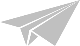 SKJEMAET SKAL SENDAST PER DIGITAL POST ELLER PÅ PAPIR:SKJEMAET SKAL SENDAST PER DIGITAL POST ELLER PÅ PAPIR:Sikker elektronisk post: www.alverkommune.no       Sjå korleis under PPT-Kontaktinformasjon      Digital post:  Alver kommune PPT                                                                                  Org.nr. 991144021      På papir:  Alver kommune PPT                           Postboks 4, 5906 Frekhaug